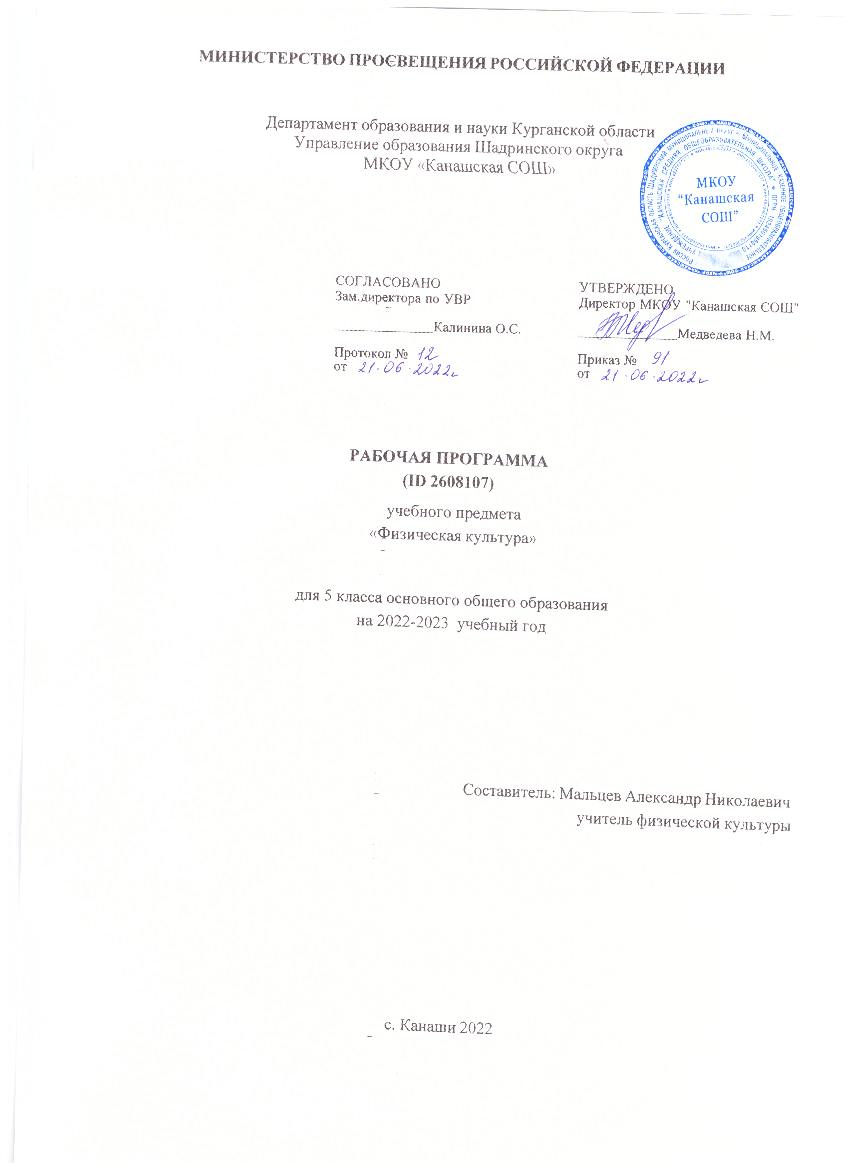 ПОЯСНИТЕЛЬНАЯ ЗАПИСКАОБЩАЯ ХАРАКТЕРИСТИКА УЧЕБНОГО ПРЕДМЕТА «ФИЗИЧЕСКАЯ КУЛЬТУРА»При создании рабочей программы учитывались потребности современного российского общества в физически крепком и дееспособном подрастающем поколении, способном активно включаться в разнообразные формы здорового образа жизни, умеющем использовать ценности физической культуры для самоопределения, саморазвития и самоактуализации. В рабочей программе нашли свои отражения объективно сложившиеся реалии современного социокультурного развития российского общества, условия деятельности образовательных организаций, возросшие требования родителей, учителей и методистов к совершенствованию содержания школьного образования, внедрению новых методик и технологий в учебно-воспитательный процесс.В своей социально-ценностной ориентации рабочая программа сохраняет исторически сложившееся предназначение дисциплины «Физическая культура» в качестве средства подготовки учащихся к предстоящей жизнедеятельности, укрепления их здоровья, повышения функциональных и адаптивных возможностей систем организма, развития жизненно важных физических качеств.Программа обеспечивает преемственность с Примерной рабочей программой начального среднего общего образования, предусматривает возможность активной подготовки учащихся к выполнению нормативов «Президентских состязаний» и «Всероссийского физкультурно-спортивного комплекса ГТО».ЦЕЛИ ИЗУЧЕНИЯ УЧЕБНОГО ПРЕДМЕТА «ФИЗИЧЕСКАЯ КУЛЬТУРА»Общей целью школьного образования по физической культуре является формирование разносторонне физически развитой личности, способной активно использовать ценности физической культуры для укрепления и длительного сохранения собственного здоровья, оптимизации трудовой деятельности и организации активного отдыха. В рабочей программе для 5 класса данная цель конкретизируется и связывается с формированием устойчивых мотивов и потребностей школьников в бережном отношении к своему здоровью, целостном развитии физических, психических и нравственных качеств, творческом использовании ценностей физической культуры в организации здорового образа жизни, регулярных занятиях двигательной деятельностью и спортом.Развивающая направленность рабочей программы определяется вектором развития физических качеств и функциональных возможностей организма занимающихся, являющихся основой укрепления их здоровья, повышения надёжности и активности адаптивных процессов. Существенным достижением данной ориентации является приобретение школьниками знаний и умений в организации самостоятельных форм занятий оздоровительной, спортивной и прикладно- ориентированной физической культурой, возможностью познания своих физических спосбностей и их целенаправленного развития.Воспитывающее значение рабочей программы заключается в содействии активной социализации школьников на основе осмысления и понимания роли и значения мирового и российского олимпийского движения, приобщения к их культурным ценностям, истории и современному развитию. В число практических результатов данного направления входит формирование положительных навыков и умений в общении и взаимодействии со сверстниками и учителями физической культуры, организации совместной учебной и консультативной деятельности.Центральной идеей конструирования учебного содержания и планируемых результатов образования в основной школе является воспитание целостной личности учащихся, обеспечение единства в развитии их физической, психической и социальной природы. Реализация этой идеи становится возможной на основе содержания учебной дисциплины «Физическая культура», которое представляется двигательной деятельностью с её базовыми компонентами: информационным (знания о физической культуре), операциональным (способы самостоятельной деятельности) и мотивационно- процессуальным (физическое совершенствование).В целях усиления мотивационной составляющей учебного предмета, придания ей личностно значимого смысла, содержание рабочей программы представляется системой модулей, которые входят структурными компонентами в раздел «Физическое совершенствование».Инвариантные модули включают в себя содержание базовых видов спорта: гимнастика, лёгкая атлетика, зимние виды спорта(на примере лыжной подготовки), спортивные игры, плавание. Данные модули в своём предметном содержании ориентируются на всестороннюю физическую подготовленность учащихся, освоение ими технических действий и физических упражнений, содействующих обогащению двигательного опыта.Вариативные модули объединены в рабочей программе модулем «Спорт», содержание которого разрабатывается образовательной организацией на основе Примерных модульных программ по физической культуре для общеобразовательных организаций, рекомендуемых Министерством просвещения Российской Федерации. Основной содержательной направленностью вариативных модулей является подготовка учащихся к выполнению нормативных требований Всероссийского физкультурно-спортивного комплекса ГТО, активное вовлечение их в соревновательную деятельность.Исходя из интересов учащихся, традиций конкретного региона или образовательной организации, модуль «Спорт» может разрабатываться учителями физической культуры на основе содержания базовой физической подготовки, национальных видов спорта, современных оздоровительных систем. В настоящей рабочей программе в помощь учителям физической культуры в рамках данного модуля, представлено примерное содержание «Базовой физической подготовки».МЕСТО УЧЕБНОГО ПРЕДМЕТА «ФИЗИЧЕСКАЯ КУЛЬТУРА» В УЧЕБНОМ ПЛАНЕВ 5 классе на изучение предмета отводится 3 часа в неделю, суммарно 102 часа. Вариативные модули (не менее 1 часа в неделю) могут быть реализованы во внеурочной деятельности, в том числе в форме сетевого взаимодействия с организациями системы дополнительного образования детей.При подготовке рабочей программы учитывались личностные и метапредметные результаты, зафиксированные в Федеральном государственном образовательном стандарте основного общего образования и в «Универсальном кодификаторе элементов содержания и требований к результатам освоения основной образовательной программы основного общего образования».СОДЕРЖАНИЕ УЧЕБНОГО ПРЕДМЕТАЗнания о физической культуре. Физическая культура в основной школе: задачи, содержание и формы организации занятий. Система дополнительного обучения физической культуре; организация спортивной работы в общеобразовательной школе.Физическая культура и здоровый образ жизни: характеристика основных форм занятий физической культурой, их связь с укреплением здоровья, организацией отдыха и досуга.Исторические сведения об Олимпийских играх Древней Греции, характеристика их содержания и правил спортивной борьбы. Расцвет и завершение истории Олимпийских игр древности.Способы самостоятельной деятельности. Режим дня и его значение для учащихся школы, связь с умственной работоспособностью. Составление индивидуального режима дня; определение основных индивидуальных видов деятельности, их временных диапазонов и последовательности в выполненииФизическое развитие человека, его показатели и способы измерения. Осанка как показатель физического развития, правила предупреждения её нарушений в условиях учебной и бытовой деятельности. Способы измерения и оценивания осанки. Составление комплексов физических упражнений с коррекционной направленностью и правил их самостоятельного проведения.Проведение самостоятельных занятий физическими упражнениями на открытых площадках и в домашних условиях; подготовка мест занятий, выбор одежды и обуви; предупреждение травматизма.Оценивание состояния организма в покое и после физической нагрузки в процессе самостоятельных занятий физической культуры и спортом.Составление дневника физической культуры.Физическое совершенствование. Физкультурно-оздоровительная деятельность. Роль и значение физкультурно-оздоровительной деятельности в здоровом образе жизни современного человека. Упражнения утренней зарядки и физкультминуток, дыхательной и зрительной гимнастики в процессе учебных занятий; закаливающие процедуры после занятий утренней зарядкой.Упражнения на развитие гибкости и подвижности суставов; развитие координации; формирование телосложения с использованием внешних отягощений.Спортивно-оздоровительная деятельность. Роль и значение спортивно-оздоровительной деятельности в здоровом образе жизни современного человека.Модуль «Гимнастика». Кувырки вперёд и назад в группировке; кувырки вперёд ноги «скрестно»; кувырки назад из стойки на лопатках (мальчики). Опорные прыжки через гимнастического козла ноги врозь (мальчики); опорные прыжки на гимнастического козла с последующим спрыгиванием (девочки).Упражнения на низком гимнастическом бревне: передвижение ходьбой с поворотами кругом и на 90°, лёгкие подпрыгивания; подпрыгивания толчком двумя ногами; передвижение приставным шагом (девочки). Упражнения на гимнастической лестнице: перелезание приставным шагом правым и левым боком; лазанье разноимённым способом по диагонали и одноимённым способом вверх. Расхождение на гимнастической скамейке правым и левым боком способом «удерживая за плечи».Модуль «Лёгкая атлетика». Бег на длинные дистанции с равномерной скоростью передвижения с высокого старта; бег на короткие дистанции с максимальной скоростью передвижения. Прыжки в длину с разбега способом «согнув ноги»; прыжки в высоту с прямого разбега.Метание малого мяча с места в вертикальную неподвижную мишень; метание малого мяча на дальность с трёх шагов разбега.Модуль «Зимние виды спорта». Передвижение на лыжах попеременным двухшажным ходом; повороты на лыжах переступанием на месте и в движении по учебной дистанции; подъём по пологому склону способом «лесенка» и спуск в основной стойке; преодоление небольших бугров и впадин при спуске с пологого склона.Модуль «Спортивные игры».Баскетбол. Передача мяча двумя руками от груди, на месте и в движении; ведение мяча на месте и в движении «по прямой», «по кругу» и «змейкой»; бросок мяча в корзину двумя руками от груди с места; ранее разученные технические действия с мячом.Волейбол. Прямая нижняя подача мяча; приём и передача мяча двумя руками снизу и сверху на месте и в движении; ранее разученные технические действия с мячом.Футбол. Удар по неподвижному мячу внутренней стороной стопы с небольшого разбега; остановка катящегося мяча способом «наступания»; ведение мяча «по прямой», «по кругу» и «змейкой»; обводка мячом ориентиров (конусов).Совершенствование техники ранее разученных гимнастических и акробатических упражнений, упражнений лёгкой атлетики и зимних видов спорта, технических действий спортивных игр.Модуль «Спорт». Физическая подготовка к выполнению нормативов комплекса ГТО с использованием средств базовой физической подготовки, видов спорта и оздоровительных систем физической культуры, национальных видов спорта, культурно-этнических игр.ПЛАНИРУЕМЫЕ ОБРАЗОВАТЕЛЬНЫЕ РЕЗУЛЬТАТЫЛИЧНОСТНЫЕ РЕЗУЛЬТАТЫГотовность проявлять интерес к истории и развитию физической культуры и спорта в Российской Федерации, гордиться победами выдающихся отечественных спортсменов-олимпийцев;готовность отстаивать символы Российской Федерации во время спортивных соревнований, уважать традиции и принципы современных Олимпийских игр и олимпийского движения;готовность ориентироваться на моральные ценности и нормы межличностного взаимодействия при организации, планировании и проведении совместных занятий физической культурой и спортом, оздоровительных мероприятий в условиях активного отдыха и досуга;готовность оценивать своё поведение и поступки во время проведения совместных занятий физической культурой, участия в спортивных мероприятиях и соревнованиях;готовность оказывать первую медицинскую помощь при травмах и ушибах, соблюдать правила техники безопасности во время совместных занятий физической культурой и спортом;стремление к физическому совершенствованию, формированию культуры движения и телосложения, самовыражению в избранном виде спорта;готовность организовывать и проводить занятия физической культурой и спортом на основе научных представлений о закономерностях физического развития и физической подготовленности с учётом самостоятельных наблюдений за изменением их показателей;осознание здоровья как базовой ценности человека, признание объективной необходимости в его укреплении и длительном сохранении посредством занятий физической культурой и спортом;осознание необходимости ведения здорового образа жизни как средства профилактики пагубного влияния вредных привычек на физическое, психическое и социальное здоровье человека;способность адаптироваться к стрессовым ситуациям, осуществлять профилактические мероприятия по регулированию эмоциональных напряжений, активному восстановлению организма после значительных умственных и физических нагрузок;готовность соблюдать правила безопасности во время занятий физической культурой и спортом, проводить гигиенические и профилактические мероприятия по организации мест занятий, выбору спортивного инвентаря и оборудования, спортивной одежды;готовность соблюдать правила и требования к организации бивуака во время туристских походов, противостоять действиям и поступкам, приносящим вред окружающей среде;освоение опыта взаимодействия со сверстниками, форм общения и поведения при выполнении учебных заданий на уроках физической культуры, игровой и соревновательной деятельности;повышение компетентности в организации самостоятельных занятий физической культурой, планировании их содержания и направленности в зависимости от индивидуальных интересов и потребностей;формирование представлений об основных понятиях и терминах физического воспитания и спортивной тренировки, умений руководствоваться ими в познавательной и практической деятельности, общении со сверстниками, публичных выступлениях и дискуссиях.МЕТАПРЕДМЕТНЫЕ РЕЗУЛЬТАТЫУниверсальные познавательные действия:проводить сравнение соревновательных упражнений Олимпийских игр древности и современных Олимпийских игр, выявлять их общность и различия;осмысливать Олимпийскую хартию как основополагающий документ современного олимпийского движения, приводить примеры её гуманистической направленности;анализировать влияние занятий физической культурой и спортом на воспитание положительных качеств личности, устанавливать возможность профилактики вредных привычек;характеризовать туристские походы как форму активного отдыха, выявлять их целевое предназначение в сохранении и укреплении здоровья; руководствоваться требованиями техники безопасности во время передвижения по маршруту и организации бивуака;устанавливать причинно-следственную связь между планированием режима дня и изменениями показателей работоспособности;устанавливать связь негативного влияния нарушения осанки на состояние здоровья и выявлять причины нарушений, измерять индивидуальную форму и составлять комплексы упражнений по профилактике и коррекции выявляемых нарушений;устанавливать причинно-следственную связь между уровнем развития физических качеств, состоянием здоровья и функциональными возможностями основных систем организма;устанавливать причинно-следственную связь между качеством владения техникой физического упражнения и возможностью возникновения травм и ушибов во время самостоятельных занятий физической культурой и спортом;устанавливать причинно-следственную связь между подготовкой мест занятий на открытых площадках и правилами предупреждения травматизма.Универсальные коммуникативные действия:выбирать, анализировать и систематизировать информацию из разных источников об образцах техники выполнения разучиваемых упражнений, правилах планирования самостоятельных занятий физической и технической подготовкой;вести наблюдения за развитием физических качеств, сравнивать их показатели с данными возрастно-половых стандартов, составлять планы занятий на основе определённых правил и регулировать нагрузку по частоте пульса и внешним признакам утомления;описывать и анализировать технику разучиваемого упражнения, выделять фазы и элементы движений, подбирать подготовительные упражнения и планировать последовательность решения задач обучения; оценивать эффективность обучения посредством сравнения с эталонным образцом;наблюдать, анализировать и контролировать технику выполнения физических упражнений другими учащимися, сравнивать её с эталонным образцом, выявлять ошибки и предлагать способы их устранения;изучать и коллективно обсуждать технику «иллюстративного образца» разучиваемого упражнения, рассматривать и моделировать появление ошибок, анализировать возможные причины их появления, выяснять способы их устранения.Универсальные учебные регулятивные действия:составлять и выполнять индивидуальные комплексы физических упражнений с разной функциональной направленностью, выявлять особенности их воздействия на состояние организма, развитие его резервных возможностей с помощью процедур контроля и функциональных проб;составлять и выполнять акробатические и гимнастические комплексы упражнений, самостоятельно разучивать сложно-координированные упражнения на спортивных снарядах;активно взаимодействовать в условиях учебной и игровой деятельности, ориентироваться на указания учителя и правила игры при возникновении конфликтных и нестандартных ситуаций, признавать своё право и право других на ошибку, право на её совместное исправление;разучивать и выполнять технические действия в игровых видах спорта, активно взаимодействуют при совместных тактических действиях в защите и нападении, терпимо относится к ошибкам игроков своей команды и команды соперников;организовывать оказание первой помощи при травмах и ушибах во время самостоятельных занятийфизической культурой и спортом, применять способы и приёмы помощи в зависимости от характера и признаков полученной травмы.ПРЕДМЕТНЫЕ РЕЗУЛЬТАТЫК концу обучения в 5 классе обучающийся научится:выполнять требования безопасности на уроках физической культуры, на самостоятельных занятиях физическими упражнениями в условиях активного отдыха и досуга;проводить измерение индивидуальной осанки и сравнивать её показатели со стандартами, составлять комплексы упражнений по коррекции и профилактике её нарушения, планировать их выполнение в режиме дня;составлять дневник физической культуры и вести в нём наблюдение за показателями физического развития и физической подготовленности, планировать содержание и регулярность проведения самостоятельных занятий;осуществлять профилактику утомления во время учебной деятельности, выполнять комплексы упражнений физкультминуток, дыхательной и зрительной гимнастики;выполнять комплексы упражнений оздоровительной физической культуры на развитие гибкости, координации и формирование телосложения;выполнять опорный прыжок с разбега способом «ноги врозь» (мальчики) и способом«напрыгивания с последующим спрыгиванием» (девочки);выполнять упражнения в висах и упорах на низкой гимнастической перекладине (мальчики); в передвижениях по гимнастическому бревну ходьбой и приставным шагом с поворотами, подпрыгиванием на двух ногах на месте и с продвижением (девочки);передвигаться по гимнастической стенке приставным шагом, лазать разноимённым способом вверх и по диагонали;выполнять бег с равномерной скоростью с высокого старта по учебной дистанции; демонстрировать технику прыжка в длину с разбега способом «согнув ноги»;передвигаться на лыжах попеременным двухшажным ходом (для бесснежных районов — имитация передвижения);демонстрировать технические действия в спортивных играх:баскетбол (ведение мяча с равномерной скоростью в разных направлениях; приём и передача мяча двумя руками от груди с места и в движении);волейбол (приём и передача мяча двумя руками снизу и сверху с места и в движении, прямая нижняя подача);футбол (ведение мяча с равномерной скоростью в разных направлениях, приём и передача мяча, удар по неподвижному мячу с небольшого разбега);тренироваться в упражнениях общефизической и специальной физической подготовки с учётом индивидуальных и возрастно-половых особенностей.ТЕМАТИЧЕСКОЕ ПЛАНИРОВАНИЕПОУРОЧНОЕ ПЛАНИРОВАНИЕУЧЕБНО-МЕТОДИЧЕСКОЕ ОБЕСПЕЧЕНИЕ ОБРАЗОВАТЕЛЬНОГО ПРОЦЕССАОБЯЗАТЕЛЬНЫЕ УЧЕБНЫЕ МАТЕРИАЛЫ ДЛЯ УЧЕНИКАФизическая культура, 5 класс/Матвеев А.П., Акционерное общество «Издательство «Просвещение»; Введите свой вариант:МЕТОДИЧЕСКИЕ МАТЕРИАЛЫ ДЛЯ УЧИТЕЛЯПечатные пособия1. Таблицы по стандартам физического развития и физической подготовленности, и ВФСК ГТО. 2. Учебно – методические фильмы по методике обучения двигательным действиям.Список литературыПрограммно-нормативные документыФедеральный государственный образовательный стандарт основного общего образования /М-во образования и науки России. Федерации – М.: Просвещение, 2011.Примерная основная образовательная программа образовательного учреждения. Основная школа. - М.: Просвещение, 2011.Лях В.И. Физическая культура. Рабочие программы. Предметная линия учебников Виленского М.Я., Ляха В.И. 5-9 классы. Пособие для учителей общеобразовательных учреждений. - М: Просвещение , 2013.ЦИФРОВЫЕ ОБРАЗОВАТЕЛЬНЫЕ РЕСУРСЫ И РЕСУРСЫ СЕТИ ИНТЕРНЕТМАТЕРИАЛЬНО-ТЕХНИЧЕСКОЕ ОБЕСПЕЧЕНИЕ ОБРАЗОВАТЕЛЬНОГО ПРОЦЕССАУЧЕБНОЕ ОБОРУДОВАНИЕМячи для метанияГранаты учебные (500, 700 гр.)ЯдроГиря (16 кг)Скамейки гимнастическаяНабор гимнастических матов 7 Гимнастический козелГимнастический коньКанат для перетягивания 10 Скакалки11 Мостик гимнастический подкидной 12 Щит баскетбольный игровойКольца баскетбольныеВолейбольные стойкиВолейбольная сеткаМячи волейбольныеВорота для минифутбола 18 Мячи футбольныеТеннисные столыРакетки для настольного тенниса 21 Лыжи беговыеКрепления жесткиеПалки лыжныеШтанга тренировочнаяСекундомер электронныйРулеткиИгровое поле для футбола (мини-футбола) 28 Игровое поле для баскетбола (стритбола) 29 Игровое поле для волейболаОБОРУДОВАНИЕ ДЛЯ ПРОВЕДЕНИЯ ПРАКТИЧЕСКИХ РАБОТ№ п/пНаименование разделов и тем программыКоличество часовКоличество часовКоличество часовДата изученияВиды деятельностиВиды, формы контроляЭлектронные (цифровые) образовательные ресурсы№ п/пНаименование разделов и тем программывсегоконтрольные работыпрактические работыДата изученияВиды деятельностиВиды, формы контроляЭлектронные (цифровые) образовательные ресурсыРаздел 1. ЗНАНИЯ О ФИЗИЧЕСКОЙ КУЛЬТУРЕРаздел 1. ЗНАНИЯ О ФИЗИЧЕСКОЙ КУЛЬТУРЕРаздел 1. ЗНАНИЯ О ФИЗИЧЕСКОЙ КУЛЬТУРЕРаздел 1. ЗНАНИЯ О ФИЗИЧЕСКОЙ КУЛЬТУРЕРаздел 1. ЗНАНИЯ О ФИЗИЧЕСКОЙ КУЛЬТУРЕРаздел 1. ЗНАНИЯ О ФИЗИЧЕСКОЙ КУЛЬТУРЕРаздел 1. ЗНАНИЯ О ФИЗИЧЕСКОЙ КУЛЬТУРЕРаздел 1. ЗНАНИЯ О ФИЗИЧЕСКОЙ КУЛЬТУРЕРаздел 1. ЗНАНИЯ О ФИЗИЧЕСКОЙ КУЛЬТУРЕ1.1.Знакомство с программным материалом и требованиями к его освоению0.2500обсуждают задачи и содержание занятий физической культурой на предстоящий учебный год;;Устный опрос;1.2.Знакомство с системой дополнительного обучения физической культуре и организацией спортивной работы в школе0.2500интересуются работой спортивных секций и их расписанием;;Устный опрос;1.3.Знакомство с понятием «здоровый образ жизни» и значением здорового образа жизни в жизнедеятельности современного человека0.2500описывают основные формы оздоровительных занятий, конкретизируют их значение для здоровья человека: утренняя зарядка; физкультминутки и физкультпаузы, прогулки и занятия на открытом воздухе, занятия физической культурой, тренировочные занятия по видам спорта;;Устный опрос;1.4.Знакомство с историей древних Олимпийских игр0.2500характеризуют Олимпийские игры как яркое культурное событие Древнего мира; излагают версию их появления и причины завершения;;Устный опрос;Итого по разделуИтого по разделу1Раздел 2. ФИЗИЧЕСКОЕ СОВЕРШЕНСТВОВАНИЕРаздел 2. ФИЗИЧЕСКОЕ СОВЕРШЕНСТВОВАНИЕРаздел 2. ФИЗИЧЕСКОЕ СОВЕРШЕНСТВОВАНИЕРаздел 2. ФИЗИЧЕСКОЕ СОВЕРШЕНСТВОВАНИЕРаздел 2. ФИЗИЧЕСКОЕ СОВЕРШЕНСТВОВАНИЕРаздел 2. ФИЗИЧЕСКОЕ СОВЕРШЕНСТВОВАНИЕРаздел 2. ФИЗИЧЕСКОЕ СОВЕРШЕНСТВОВАНИЕРаздел 2. ФИЗИЧЕСКОЕ СОВЕРШЕНСТВОВАНИЕРаздел 2. ФИЗИЧЕСКОЕ СОВЕРШЕНСТВОВАНИЕ2.1.Знакомство с понятием «физкультурно- оздоровительная деятельность101знакомятся с понятием «физкультурно-оздоровительная деятельность», ролью и значением физкультурно-оздоровительной деятельности в здоровом образе жизни современного человека.;Устный опрос;2.2.Упражнения утренней зарядки101отбирают и составляют комплексы упражнений утренней зарядки и физкультминуток для занятий в домашних условиях без предметов, с гимнастической палкой и гантелями, с использованием стула;;Практическая работа;2.3.Упражнения дыхательной и зрительной гимнастики101записывают содержание комплексов и регулярность их выполнения в дневнике физической культуры.;Практическая работа;2.4.Водные процедуры после утренней зарядки101закрепляют и совершенствуют навыки проведения закаливающей процедуры способом обливания;;Устный опрос;2.5.Упражнения на развитие гибкости101знакомятся и записывают содержание комплексов в дневник физической культуры;;Практическая работа;2.6.Упражнения на развитие координации101разучивают упражнения дыхательной и зрительной гимнастики для профилактики утомления во время учебных занятий.;Устный опрос;2.7.Упражнения на формирование телосложения101разучивают упражнения с гантелями на развитие отдельных мышечных групп;;Практическая работа;2.8.Модуль «Лёгкая атлетика». Знакомство с рекомендациями по технике безопасности во время выполнения беговых упражнений на самостоятельных занятиях лёгкой атлетикой202закрепляют и совершенствуют технику высокого старта:;Практическая работа;2.9.Модуль «Лёгкая атлетика». Бег с равномерной скоростью на длинные дистанции211закрепляют и совершенствуют технику высокого старта:;Зачет;2.10.Модуль «Лёгкая атлетика». Бег с максимальной скоростью на короткие дистанции211знакомятся с образцом учителя, анализируют и уточняют детали и элементы техники;;Зачет;2.11.Модуль «Лёгкая атлетика». Прыжок в длину с разбега способом «согнув ноги»211закрепляют и совершенствуют технику прыжка в длину с разбега способом «согнув ноги»;;Зачет;2.12.Модуль «Лёгкая атлетика». Знакомство с рекомендациями учителя по технике безопасности на занятиях прыжками и со способами их использования для развития скоростно-силовых способностей202знакомятся с рекомендациями по технике безопасности во время выполнения беговых упражнений на самостоятельных занятиях лёгкой атлетикой;Практическая работа;2.13.Модуль «Лёгкая атлетика». Метание малого мяча в неподвижную мишень211разучивают технику метания малого мяча в неподвижную мишень по фазам движения и в полной координации.;Зачет;2.14.Модуль «Лёгкая атлетика». Знакомство с рекомендациями по технике безопасности при выполнении упражнений в метании малого мяча и со способами их использования для развития точности движения101рассматривают, обсуждают и анализируют иллюстративный образец метания, выделяют фазы движения и анализируют их технику;;Практическая работа;2.15.Модуль «Лёгкая атлетика». Метание малого мяча на дальность110разучивают технику метания малого мяча в неподвижную мишень по фазам движения и в полной координации.;Зачет;2.16.Модуль «Гимнастика». Знакомство с понятием«спортивно-оздоровительная деятельность301знакомятся с понятием «спортивно-оздоровительная деятельность», ролью и значением спортивно-оздоровительной деятельности в здоровом образе жизни современного человека.;Практическая работа;2.17.Модуль «Гимнастика». Кувырок назад в группировке310рассматривают, обсуждают и анализируют иллюстративный образец техники выполнения кувырка вперёд в группировке;;Зачет;2.18.Модуль «Гимнастика». Кувырок вперёд в группировке310определяют задачи закрепления и совершенствования техники кувырка вперёд в группировке для самостоятельных занятий;;Зачет;2.19.Модуль «Гимнастика». Кувырок вперёд ноги«скрёстно»310рассматривают, обсуждают и анализируют иллюстративный образец техники выполнения кувырка вперёд в группировке;;Зачет;2.20.Модуль «Гимнастика». Кувырок назад из стойки на лопатках310рассматривают, обсуждают и анализируют иллюстративный образец техники выполнения кувырка вперёд в группировке;;Зачет;2.21.Модуль «Гимнастика». Опорный прыжок на гимнастического козла301рассматривают, обсуждают и анализируют иллюстративный образец техники выполнения кувырка вперёд в группировке;;Практическая работа;2.22.Модуль «Гимнастика». Гимнастическая комбинация на низком гимнастическом бревне301знакомятся с комбинацией, анализируют трудность выполнения её упражнений;;Практическая работа;2.23.Модуль «Гимнастика». Лазанье и перелезание на гимнастической стенке301закрепляют и совершенствуют технику лазанья по гимнастической стенке разноимённым способом, передвижение приставным шагом;;Практическая работа;2.24.Модуль «Гимнастика». Расхождение на гимнастической скамейке в парах301контролируют технику выполнения упражнения другими учащимися, сравнивают её с образцом и определяют ошибки, предлагают способы их устранения (обучение в парах).;Практическая работа;2.25.Модуль «Зимние виды спорта». Знакомство с рекомендациями учителя по технике безопасности на занятиях лыжной подготовкой; способами использования упражнений в передвижении на лыжах для развития выносливости301закрепляют и совершенствуют технику передвижения на лыжах попеременным двухшажным ходом;;Практическая работа;2.26.Модуль «Зимние виды спорта». Передвижение на лыжах попеременным двухшажным ходом301знакомятся с рекомендациями учителя по технике безопасности на занятиях лыжной подготовкой; способами использования упражнений в передвижении на лыжах для развития выносливости».;Практическая работа;2.27.Модуль «Зимние виды спорта». Повороты на лыжах способом переступания301разучивают технику переступания шагом на лыжах правым и левым боком по ровной поверхности и по небольшому пологому склону;;Практическая работа;2.28.Модуль «Зимние виды спорта». Подъём в горку на лыжах способом «лесенка»301разучивают технику подъёма на лыжах способом «лесенка» на небольшую горку;;Практическая работа;2.29.Модуль «Зимние виды спорта». Спуск на лыжах с пологого склона301закрепляют и совершенствуют технику спуска на лыжах с пологого склона в основной стойке;;Практическая работа;2.30.Модуль «Зимние виды спорта». Преодоление небольших препятствий при спуске с пологого склона202рассматривают, обсуждают и анализируют образец техники учителя в преодолении бугров и впадин при спуске с пологого склона в низкой стойке;;Практическая работа;2.31.Модуль «Спортивные игры. Баскетбол». Знакомство с рекомендациями учителя по использованию подготовительных и подводящих упражнений для освоения технических действий игры баскетбол303закрепляют и совершенствуют технику ведения мяча на месте и в движении «по прямой»;;Практическая работа;2.32.Модуль «Спортивные игры. Баскетбол». Передача баскетбольного мяча двумя руками от груди303рассматривают, обсуждают и анализируют образец техники учителя в передаче мяча двумя руками от груди, стоя на месте, анализируют фазы и элементы техники;;Практическая работа;2.33.Модуль «Спортивные игры. Баскетбол». Ведение баскетбольного мяча303разучивают технику ведения баскетбольного мяча «по кругу» и «змейкой».;Практическая работа;2.34.Модуль «Спортивные игры. Баскетбол». Бросок баскетбольного мяча в корзину двумя руками от груди с места303рассматривают, обсуждают и анализируют образец техники броска баскетбольного мяча в корзину двумя руками от груди с места, выделяют фазы движения и технические особенности их выполнения;;Практическая работа;2.35.Модуль «Спортивные игры. Волейбол». Знакомство с рекомендациями учителя по использованию подготовительных и подводящих упражнений для освоения технических действий игры волейбол201рассматривают, обсуждают и анализируют образец техники учителя, определяют фазы движения и особенности их технического выполнения, проводят сравнения в технике приёма и передачи, в положении стоя на месте и в движении, определяют различия в технике выполнения;;Практическая работа;2.36.Модуль «Спортивные игры. Волейбол». Прямая нижняя подача мяча в волейболе202закрепляют и совершенствуют технику приёма и передачи волейбольного мяча двумя руками сверху в движении приставным шагом правым и левым боком (обучение в парах).;Практическая работа;2.37.Модуль «Спортивные игры. Волейбол». Приём и передача волейбольного мяча двумя руками снизу202закрепляют и совершенствуют технику приёма и передачи волейбольного мяча двумя руками снизу в движении приставным шагом правым и левым боком (обучение в парах).;Практическая работа;2.38.Модуль «Спортивные игры. Волейбол». Приём и передача волейбольного мяча двумя руками сверху303рассматривают, обсуждают и анализируют образец техники приёма и передачи волейбольного мяча двумя руками снизу с места и в движении, определяют фазы движения и особенности их технического выполнения, проводят сравнения в технике приёма и передачи мяча стоя на месте и в движении, определяют отличительные особенности в технике выполнения, делают выводы;;Практическая работа;2.39.Модуль «Спортивные игры. Футбол». Удар по неподвижному мячу202закрепляют и совершенствуют технику удара по неподвижному мячу внутренней стороной стопы с небольшого разбега.;Практическая работа;2.40.Модуль «Спортивные игры. Футбол». Знакомство с рекомендациями учителя по использованию подготовительных и подводящих упражнений для освоения технических действий игры футбол202рассматривают, обсуждают и анализируют образец техники удара по мячу учителя, определяют фазы движения и особенности их технического выполнения;;Практическая работа;2.41.Модуль «Спортивные игры. Футбол». Остановка катящегося мяча внутренней стороной стопы202определяют последовательность задач для самостоятельных занятий по разучиванию техники обводки учебных конусов;;Практическая работа;2.42.Модуль «Спортивные игры. Футбол». Ведение футбольного мяча202закрепляют и совершенствуют технику ведения футбольного мяча с изменением направления движения.;Практическая работа;2.43.Модуль «Спортивные игры. Футбол». Обводка мячом ориентиров101контролируют технику выполнения обводки учебных конусов другими учащимися, выявляют возможные ошибки и предлагают способы их устранения (работа в парах);Практическая работа;Итого по разделуИтого по разделу95Раздел 3. СПОСОБЫ САМОСТОЯТЕЛЬНОЙ ДЕЯТЕЛЬНОСТИРаздел 3. СПОСОБЫ САМОСТОЯТЕЛЬНОЙ ДЕЯТЕЛЬНОСТИРаздел 3. СПОСОБЫ САМОСТОЯТЕЛЬНОЙ ДЕЯТЕЛЬНОСТИРаздел 3. СПОСОБЫ САМОСТОЯТЕЛЬНОЙ ДЕЯТЕЛЬНОСТИРаздел 3. СПОСОБЫ САМОСТОЯТЕЛЬНОЙ ДЕЯТЕЛЬНОСТИРаздел 3. СПОСОБЫ САМОСТОЯТЕЛЬНОЙ ДЕЯТЕЛЬНОСТИРаздел 3. СПОСОБЫ САМОСТОЯТЕЛЬНОЙ ДЕЯТЕЛЬНОСТИРаздел 3. СПОСОБЫ САМОСТОЯТЕЛЬНОЙ ДЕЯТЕЛЬНОСТИРаздел 3. СПОСОБЫ САМОСТОЯТЕЛЬНОЙ ДЕЯТЕЛЬНОСТИ3.1.Режим дня и его значение для современного школьника0.2500.25определяют индивидуальные виды деятельности в течение дня, устанавливают временной диапазон и последовательность их выполнения;;Устный опрос;3.2.Самостоятельное составление индивидуального режима дня0.2500.25составляют индивидуальный режим дня и оформляют его в виде таблицы.;Устный опрос;3.3.Физическое развитие человека и факторы, влияющие на его показатели0.2500.25приводят примеры влияния занятий физическими упражнениями на показатели физического развития.;Устный опрос;3.4.Осанка как показатель физического развития и здоровья школьника0.2500.25знакомятся с понятиями «правильная осанка» и «неправильная осанка», видами осанки и возможными причинами нарушения;;Устный опрос;3.5.Измерение индивидуальных показателей физического развития0.2500.25выявляют соответствие текущих индивидуальных показателей стандартным показателям с помощью стандартных таблиц;;Практическая работа;3.6.Упражнения для профилактики нарушения осанки0.2500.25устанавливают причинно-следственную связь между нарушением осанки и состоянием здоровья (защемление нервов, смещение внутренних органов, нарушение кровообращения).;Практическая работа;3.7.Организация и проведение самостоятельных занятий0.500.5рассматривают возможные виды самостоятельных занятий на открытых площадках и в домашних условиях, приводят примеры их целевого предназначения (оздоровительные мероприятия в режиме дня, спортивные игры и развлечения с использованием физических упражнений и др.);;Устный опрос;3.8.Процедура определения состояния организма с помощью одномоментной функциональной пробы0.500.5разучивают способ проведения одномоментной пробы в состоянии относительного покоя, определяют состояние организмапо определённой формуле;;Практическая работа;3.9.Исследование влияния оздоровительных форм занятий физической культурой на работу сердца0.500.5проводят анализ нагрузок самостоятельных занятий и делают вывод о различии их воздействий на организм.;Практическая работа;3.10.Ведение дневника физической культуры101составляют дневник физической культуры;Устный опрос;Итого по разделуИтого по разделу4Раздел 4. СПОРТРаздел 4. СПОРТРаздел 4. СПОРТРаздел 4. СПОРТРаздел 4. СПОРТРаздел 4. СПОРТРаздел 4. СПОРТРаздел 4. СПОРТРаздел 4. СПОРТ4.1.Физическая подготовка: освоение содержания программы, демонстрация приростов в показателях физической подготовленности и нормативных требований комплекса ГТО211осваивают содержания Примерных модульных программ по физической культуре или рабочей программы базовой физической подготовки;;Зачет;Итого по разделуИтого по разделу2ОБЩЕЕ КОЛИЧЕСТВО ЧАСОВ ПО ПРОГРАММЕОБЩЕЕ КОЛИЧЕСТВО ЧАСОВ ПО ПРОГРАММЕ1021062№ п/пТема урокаКоличество часовКоличество часовКоличество часовДата изученияВиды, формы контроля№ п/пТема урокавсегоконтрольные работыпрактические работыДата изученияВиды, формы контроля1.Миф о зарождении олимпийских игр101Устный опрос; Беседа;2.Проект «Древние олимпийскиеигры»101Устный опрос; Беседа;3.Содержание требований Комплекса ГТО 3-й ступени101Устный опрос; Беседа;4.Правила составления индивидуального режима дня101Устный опрос; Беседа;5.Правила подготовки мест длясамостоятельных занятий физическими упражнениями101Устный опрос; Беседа;6.Требования к одежде и обуви для самостоятельных занятий физической культурой101Устный опрос; Беседа;7.Правила подбора упражнений и физической нагрузки для самостоятельных занятий оздоровительной физической культурой101Беседа;8.Техника бега на длинные дистанции110Зачет;9.Способы самостоятельного обучения равномерному передвижению при беге на длинные дистанции101Практическая работа;10.Самостоятельные занятия по развитию выносливости равномерным бегом на длинные дистанции101Практическая работа;11.Техника метания малого мяча в неподвижную мишень, из положения стоя на месте101Практическая работа;12.Упражнения на развитие координации и точности движений для метания малого мяча в неподвижную мишень101Практическая работа;13.Упражнения на развитие глазомера для метания малого мяча в неподвижную мишень101Практическая работа;14.Подводящие упражнения для самостоятельного обучения техники метания малого мяча в неподвижную мишень101Практическая работа;15.Техника выполнения высокого старта при беге на длинные дистанции110Зачет;16.Способы самостоятельного обучения технике высокого старта при беге на длинные дистанции101Практическая работа;17.Равномерный бег по учебной дистанции с преодолением невысоких препятствий101Практическая работа;18.Обобщающий урок по итогам. Модуль «Лёгкая атлетика»101Практическая работа;19.Оценивание индивидуального физического развития с помощью стандартных возрастных показателей110Зачет;20.Правила проведения занятий по профилактике и исправлению индивидуальной формы осанки101Практическая работа;21.Комплекс упражнений на формирование навыка правильной осанки101Практическая работа;22.Комплекс упражнений на укрепление мышц туловища101Практическая работа;23.Комплекс упражнений зрительной гимнастики101Практическая работа;24.Комплекс физических упражнений для самостоятельных занятий по развитию гибкости101Практическая работа;25.Совершенствование техники кувырка вперед в группировке101Практическая работа;26.Техника выполнения кувырка вперед ноги скрестно101Практическая работа;27.Способ самостоятельного обучения кувырку вперед ноги скрестно101Практическая работа;28.Совершенствование техники кувырка назад в группировке101Практическая работа;29.Техника выполнения кувырка назад из стойки на лопатках в полушпагат101Практическая работа;30.Подводящие упражнения для самостоятельного обучения кувырку назад из стойки на лопатках в полушпагат101Практическая работа;31.Способы самостоятельного обучения технике кувырку назад из стойки на лопатках в полушпагат101Практическая работа;32.Стилизованные общеразвивающие упражнения для комплекса ритмической гимнастики101Практическая работа;33.Способы самостоятельного обучения общеразвивающим упражненим для комплекса ритмической гимнастики101Практическая работа;34.Танцевальные шаги для комплекса ритмической гимнастики101Практическая работа;35.Совершенствование техники опорного прыжка на гимнастического козла с последующим спрыгиванием101Практическая работа;36.Способы самостоятельного совершенствования техники опорного прыжка на гимнастического козла с последующим спрыгиванием101Практическая работа;37.Совершенствование техники опорного прыжка через гимнастического козла ноги врозь101Практическая работа;38.Способы самостоятельного совершенствования техники опорного прыжка через гимнастического козла ноги врозь101Практическая работа;39.Совершенствование техники передвижения ходьбой и бегом по гимнастической скамейке101Практическая работа;40.Совершенствование техники поворотов на гимнастической скамейке101Практическая работа;41.Техника срыгивания с гимнастического бревна способом прыжка вперед- вверх прогнувшись101Практическая работа;42.Способы самостоятельного разучивания срыгивания с гимнастического бревна способом прыжка вперед- вверх прогнувшись101Практическая работа;43.Техника передвижения с поворотами по гимнастическому бревну разными способами ходьбы101Практическая работа;44.Способы самостоятельного разучивания передвижения с поворотами по гимнастическому бревну разными способами ходьбы101Практическая работа;45.Способы самостоятельного разучивания переворота туловища назад на гимнастической перекладине из виса сзади.101Практическая работа;46.Обобщающий урок по итогам. Модуль«Гимнастика»101Практическая работа;47.Техника выполнения попеременного двушажного лыжного хода101Практическая работа;48.Подготовительные упражнения для самостоятельного разучивания попеременного двушажноголыжного хода101Практическая работа;49.Способы самостоятельного разучивания попеременного двушажного лыжного хода101Практическая работа;50.Техника передвижения с равномерной скоростью попеременным двушажным лыжным ходом101Практическая работа;51.Техника поворота на лыжах способом переступания во время передвижения попеременным двушажным ходом101Практическая работа;52.Способы самостоятельного освоения поворота на лыжах способом переступания101Практическая работа;53.Совершенствование техники подъема на лыжах способом«лесенка»101Практическая работа;54.Техника подъёма на лыжах способом «ёлочка»101Практическая работа;55.Способы самостоятельного освоения подъёма на лыжах способом «ёлочка»101Практическая работа;56.Техника подъёма на лыжах способом «полуёлочка»101Практическая работа;57.Способы самостоятельного освоения подъёма на лыжах способом «полуёлочка»101Практическая работа;58.Техника спуска на лыжах с пологого склона101Практическая работа;59.Способы самостоятельного освоения спуска на лыжах с пологого склона101Практическая работа;60.Техника преодоления бугров и впадин во время спуска на лыжах с пологого склона101Практическая работа;61.Способы самостоятельного освоения техник преодоления бугров и впадин во время спуска на лыжах с пологого склона спуска101Практическая работа;62.Техника торможения способом «плугом» при спуске на лыжах с пологого склона101Практическая работа;63.Способы самостоятельного освоения техники торможения способом«плугом» при спуске на лыжах с пологого склона101Практическая работа;64.Проект «История возникновения игры баскетбол»101Практическая работа;65.Совершенствование техники ловли и передачи баскетбольного мяча двумя руками от груди101Практическая работа;66.Способы самостоятельного совершенствования техники ловли и передачи баскетбольного мяча двумя руками от груди101Практическая работа;67.Организация и проведение подвижной игры «Мяч по кругу»101Практическая работа;68.Способы самостоятельного совершенствования техники ведения баскетбольного мяча101Практическая работа;69.Техника приема баскетбольного мяча во время передвижения101Практическая работа;70.Подводящие упражнения для самостоятельного освоения техники приема баскетбольного мяча во время передвижения101Практическая работа;71.Способы самостоятельного освоения техники приема баскетбольного мяча во время передвижения101Практическая работа;72.Техника передачи баскетбольного во время его ведения101Практическая работа;73.Подводящие упражнения для самостоятельного освоения техники передачи баскетбольного во время его ведения101Практическая работа;74.Способы самостоятельного обучения технике передачи баскетбольного мяча во время его ведения101Практическая работа;75.Совершенствование техники броска мяча двумя руками от груди с места101Практическая работа;76.Подводящие упражнения для самостоятельного совершенствования техники броска мяча двумя руками от груди с места101Практическая работа;77.Способы самостоятельного совершенствования техники броска мяча двумя руками от груди с места101Практическая работа;78.Обобщающий урок по итогам. Модуль«Спортивные игры. Баскетбол»101Практическая работа;79.Проект «История возникновения игры волейбол»101Практическая работа;80.Совершенствование техники выполнения прямой нижней подачи в волейболе101Практическая работа;81.Подводящие упражнения для совершенствования техники приема и передачи мяча снизу в волейболе101Практическая работа;82.Способы самостоятельного совершенствования техники приема и передачи мяча снизу в волейболе101Практическая работа;83.Техника приема и передачи волейбольного мяча сверху двумя руками101Практическая работа;84.Подготовительные упражнения для освоения техники приема и передачи волейбольного мяча сверху двумя руками101Практическая работа;85.Подводящие упражнения для самостоятельного освоения техники приема и передачи волейбольного мяча двумя сверху руками101Практическая работа;86.Способы самостоятельного освоения приема и передачи волейбольного мяча сверху двумя руками101Практическая работа;87.Техника передачи волейбольного мяча сверху двумя руками через сетку101Практическая работа;88.Проект «История возникновения игры футбол»101Устный опрос;89.Совершенствование техники ведения футбольного мяча внутренней стороной стопы101Практическая работа;90.Способы самостоятельного совершенствования техники ведения футбольного мяча внутренней стороной стопы101Практическая работа;91.Совершенствование техники удара по неподвижному мячу с разбега, внутренней стороной стопы101Практическая работа;92.Способы самостоятельного совершенствования техники удара по неподвижному мячу с разбега, внутренней стороной стопы101Практическая работа;93.Техника остановки катящегося футбольного мяча внутренней стороной стопы101Практическая работа;94.Подводящие упражнения для самостоятельного освоения техники остановки катящегося футбольного мяча внутренней стороной стопы101Практическая работа;95.Способы самостоятельного освоения техники остановки катящегося футбольного мяча внутренней стороной стопы101Практическая работа;96.Техника остановки катящегося футбольного мяча внутренней стороной стопы во время передвижения101Практическая работа;97.Способы самостоятельного освоения техники остановки катящегося футбольного мяча внутренней стороной стопы во время передвижения101Практическая работа;98.Техника метания малого мяча на дальность с трех шагов разбега101Практическая работа;99.Подготовительные упражнения для самостоятельного обучения метанию теннисного мяча на дальность с трех шагов разбега101Практическая работа;100.Подводящие упражнения для самостоятельного освоения техники метания теннисного мяча на дальность с трех шагов разбега101Практическая работа;101.Способы самостоятельного освоения техники метания теннисного мяча на дальность с трех шагов разбега101Практическая работа;102.Обобщающий урок по итогам обучения.101Практическая работа;ОБЩЕЕ КОЛИЧЕСТВО ЧАСОВ ПО ПРОГРАММЕОБЩЕЕ КОЛИЧЕСТВО ЧАСОВ ПО ПРОГРАММЕ1023999999